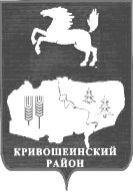 АДМИНИСТРАЦИЯ КРИВОШЕИНСКОГО РАЙОНАПОСТАНОВЛЕНИЕ     23.12.2014г.         	                                       						   №874с. КривошеиноТомской областиО внесении изменений и дополнений в постановление Администрации Кривошеинского района от 26.05.2014 №310 «Об утверждении муниципальных нормативов расходов на обеспечение государственных гарантий реализации прав на получение общедоступного и бесплатного дошкольного, начального общего, основного общего, среднего общего образования, а также дополнительного образования детей в муниципальных общеобразовательных учреждениях Кривошеинского района на 2014 год».В целях приведения нормативных правовых актов в соответствие с действующим законодательством Российской Федерации,ПОСТАНОВЛЯЮ:Внести в постановление Администрации Кривошеинского района от 26.05.2014 №310 «Об утверждении муниципальных нормативов расходов на обеспечение государственных гарантий реализации прав на получение общедоступного и бесплатного дошкольного, начального общего, основного общего, среднего общего образования, а также дополнительного образования детей в муниципальных общеобразовательных учреждениях Кривошеинского района на 2014 год» (далее - постановление) следующие изменения и дополнения: Приложение к постановлению изложить в новой редакции, согласно приложению.Настоящее постановление подлежит опубликованию в Сборнике нормативных актов Администрации Кривошеинского района и размещению в сети Интернет на официальном сайте муниципального образования Кривошеинский район.Настоящее постановление вступает в силу с даты его подписания и распространяется на правоотношения, возникшие с 1 января 2014 года.Контроль за исполнением настоящего постановления возложить на  заместителя Главы муниципального образования по вопросам ЖКХ, строительства,  транспорта, связи, ГО и ЧС и социальным вопросам.Глава Кривошеинского района(Глава Администрации)                                                     		      А.В. РазумниковИсп. Кустова М.Ф. 21974Направлено: ОУ-10,  Управление образования, Управление финансов,Прокуратура,СборникПриложение к постановлению                                                                                                             от 23.12.2014 № 874Муниципальные нормативы расходов на обеспечение государственных гарантий реализации прав на получение общедоступного и бесплатного дошкольного, начального общего, основного общего, среднего общего образования, обеспечение дополнительного образования детей в муниципальных общеобразовательных учреждениях Кривошеинского района на 2014 годПримечание:*- доводится общеобразовательным и малокомплектным общеобразовательным учреждениям.№п/пМуниципальные нормативы расходов на реализацию основных общеобразовательных программ - образовательных программ начального общего, основного общего, среднего общего образования, обеспечение дополнительного образования детей в муниципальных общеобразовательных учреждениях, на одного обучающегося по уровням общего образования в соответствии с федеральными государственными образовательными стандартами, видам и направленности (профилям) реализуемых общеобразовательных программ, в зависимости от формы получения образования и формы обучения, особенностей реализации общеобразовательных программ и предоставления образования отдельным категориям обучающихся, на территории Кривошеинского района:Размер муниципального норматива расходов, руб.1по программам начального общего образования370452по программам основного общего образования441803по программам среднего общего образования471674на получение начального общего образования обучающимся с ограниченными возможностями здоровья, обучающимся-инвалидам по адаптированным образовательным программам в отдельных классах (группах)421235на получение основного общего образования обучающимся с ограниченными возможностями здоровья, обучающимся-инвалидам по адаптированным образовательным программам в отдельных классах (группах)529756по программам основного общего образования по очно-заочной форме обучения253687по программам среднего общего образования по очно-заочной форме обучения233398на одного обучающегося, находящегося на индивидуальном обучении на дому, на длительном лечении, в том числе в медицинских организациях*115320Муниципальный норматив расходов на реализацию основных общеобразовательных программ – программ начального общего, основного общего, среднего общего образования, обеспечение дополнительного образования детей в муниципальных общеобразовательных учреждениях на одного обучающегося - инвалида, получающего общее образование с применением дистанционных образовательных технологий, на территории Кривошеинского района:1на одного обучающегося-инвалида, получающего общее образование с применением дистанционных образовательных технологий196043Муниципальные нормативы расходов на реализацию основных общеобразовательных программ - образовательных программ начального общего, основного общего, среднего общего образования, по уровням общего образования, в соответствии с федеральными государственными образовательными стандартами, обеспечение дополнительного образования детей в муниципальных малокомплектных общеобразовательных учреждениях на один класс-комплект на территории Кривошеинского района:1по программам начального общего образования3781352по программам основного общего образования4466693по программам среднего общего образования472193Муниципальный норматив расходов на реализацию основных общеобразовательных программ - образовательных программ дошкольного образования в муниципальных общеобразовательных учреждениях на одного воспитанника по направленности групп с режимом кратковременного пребывания (от 3 до 5 часов)1общеразвивающей направленности18175Муниципальный норматив расходов на реализацию основных общеобразовательных программ - образовательных программ дошкольного образования в муниципальных общеобразовательных учреждениях на одного воспитанника по направленности групп с режимом сокращенного дня (от 8 до 10,5 часов)1общеразвивающей направленности29431